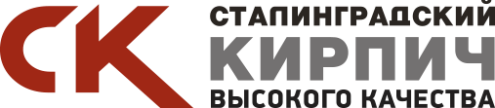 Вид изделияРазмер вмм (длина/ширина/высота),вес в кгФормат и марка изделия по прочностиКоличествоштук в упаковке/загрузка а/м 20т./шт.Вариант упаковкиВариант упаковкиВид изделияРазмер вмм (длина/ширина/высота),вес в кгФормат и марка изделия по прочностиКоличествоштук в упаковке/загрузка а/м 20т./шт.с учетом упаковкис учетом упаковки и поддонаКирпич керамический «Сталинградский кирпич»Кирпич керамический «Сталинградский кирпич»Кирпич керамический «Сталинградский кирпич»Кирпич керамический «Сталинградский кирпич»Кирпич керамический «Сталинградский кирпич»1,4 НФ Лицевой (Классический) гладкий/ фактурный250x120x883,5 кг1,4 НФ/М-150320/5760280/5600____17,501,4 НФ Лицевой  декоративный (Коричневый/Солома/Баварская кладка/ Чёрный) фактурный250x120x881,4 НФ/М-150280/5600____27,001 НФ Лицевой (Классический) гладкий/ фактурный250x120x652,6 кг1 НФ/М-150361/7722____15,101 НФ полнотелый 250x120x651 НФ/М-200318/508814,40____0,7 НФ Лицевой (Классический) гладкий/фактурный250x60x881,6 кг0,7 НФ/М-150560/8960____12,500,5 НФ Лицевой (Классический) гладкий/фактурный250x60x651,5 кг0,5 НФ/М-150756/12960____11,90Вид изделияФорматРазмер в мм (длина/ширина/высота),вес в кгМарка изделия по прочностиКоличествоштук в упаковке/загрузка а/м 20т/шт.Вариант упаковкиВид изделияФорматРазмер в мм (длина/ширина/высота),вес в кгМарка изделия по прочностиКоличествоштук в упаковке/загрузка а/м 20т/шт.Цена за камень с учетом упаковки и поддона, руб./шт.Цена за камень с учетом упаковки и поддона, руб./шт.ТЕРМОБЛОК 44 (12,4 НФ)250х440x219М-10040/104081,9081,90ТЕРМОБЛОК 38 (10,7 НФ)250x380х219М-10060/120066,1566,15ТЕРМОБЛОК 25 (10,7 НФ)380x250х219М-10060/120066,1566,15ТЕРМОБЛОК 38 (9,3 НФ)250x380х188М-10060/144061,0061,00ТЕРМОБЛОК 20 (9,0 НФ)400х200х219М-10048/134458,0058,00ТЕРМОБЛОК 8 (4.4 НФ)490х80х2198,9 кгМ-100120/240046,1246,12